LISTIĆ ZA VJEŽBU – Dužina, jedinice za novac1. Kružićem označi vrhove pravokutnika i imenuj ih s O, P, R i S .	Kraćim zapisom zapiši imena                                                     imena stranica tog pravokutnika.	______________________________      Pravokutnik ima   _________ stranice.        Stranice pravokutnika još nazivamo ___________________ .2.  Napiši kraće: 	pedeset pet lipa ________	 trideset lipa ____________	dvadeset četiri kune  __________       pedeset kuna  _________     		3. Na crtu napiši na kraći način koliko ima novaca.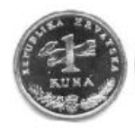 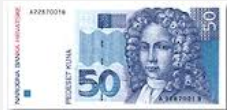 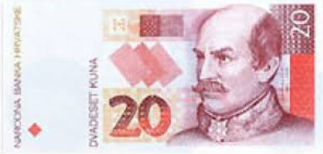 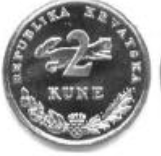 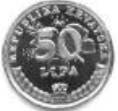 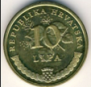 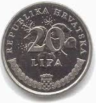 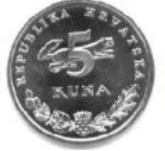 